Зачастую спор между продавцом и покупателем возникает из-за прямого отказа продавца выполнить требования потребителя. Самый мягкий способ завуалированного отказа – продавец обещает выполнить ваши требования и ничего не предпринимает для этого. Таким образом, потребитель понимает, что продавец не идет ему навстречу при обращении в устной форме, по телефону или электронной почте.Если вы попали в ситуацию, тогда продавец или исполнитель услуг отказывает вам добровольно в устном порядке удовлетворить ваше требование, то тогда первое, что необходимо сделать, - это написать претензию продавцу, изготовителю или исполнителю в связи с ненадлежащим исполнением или неисполнением им своих обязательств, заявив этой претензии свои требования.При этом необходимо помнить, что основное требование может быть заявлено лишь одно и лишь к одному лицу: в отношении товара по Вашему выбору – к его продавцу или изготовителю (или также к импортеру, если товар импортный), в отношении работы или услуги – к их исполнителю. На практике потребители часто пишут в претензии два или более требований, например это требование либо о замене товара, либо о его ремонте, и все это одновременно. Таким образом, у продавца/исполнителя появляется право выбора, какое из предъявленных требований ему удовлетворить, и при подаче претензии с множеством вариантов, потом уже сложно доказать, что вы хотели чего - то другого, вместо того, что вам предоставили, потому что ваше требование не было конкретизировано.Претензия составляется в письменном виде. Ее можно напечатать или написать от руки. Закон о защите прав потребителей не ставит ограничений в части оформления самого текста. Также очень часто у потребителей возникает вопрос, есть ли установленная  форма  написания претензии, или правила, в соответствии с которыми она должна быть составлена? Нет, определенной формы составления претензии не существует. Этот документ оформляется в письменном виде в свободной форме. Однако, чтобы документ содержал всю необходимую информацию, касательно возникшей ситуации в претензии должны быть указаны:1. Наименование организации (юридическое лицо или ИП), в которой вы приобрели товар, или заказали услуги, адрес его места нахождения;2. Ваши Ф.И.О., адрес места жительства, телефон и/или электронная почта, чтобы была возможность отправить вам ответ на претензию в электронном формате;3. Изложение возникшей проблемы. Краткое и емкое описание основания предъявления претензии;4. Ваше требование. Имейте в виду, что вы к этому времени должны определиться с требованием, которые вы выставляете продавцу (исполнителю);5. Перечень прилагаемых к претензии документов (определяется с учетом фактических обстоятельств дела);6. Дата, подпись.Часто возникает вопрос. Обязательно ли указывать в претензии ссылки на законодательные нормы, регулирующие вашу ситуацию? Указывать ссылки на законодательные нормы не обязательно, но требования, предъявляемые Вами в претензии, должны быть основаны на нормах действующего законодательства, а не просто желаемые Вами.Претензия должна быть составлена в двух экземплярах, один из которых передается адресату, а на втором экземпляре уполномоченное лицо (продавец, менеджер, администратор, управляющий) делает отметку о получении претензии, и этот экземпляр претензии остается у вас. Если по каким-либо причинам сотрудники адресата отказываются принимать претензию либо ставить свою подпись на вашем экземпляре, отправьте претензию по почте заказным письмом с описью вложений и уведомлением о вручении на адрес регистрации юридического лица или Индивидуального предпринимателя. Обращаем Ваше внимание! направление претензии посредством электронной почты законодательством также не запрещается. Однако в этом случае должна иметься возможность достоверно установить, от кого она исходит и кому адресована.Желательно чтобы адрес электронной почты на которую направлена претензия был размещен на официальном сайте продавца (исполнителя) или указан в выписке из ЕГРЮЛ (ЕГРИП).Второй экземпляр претензии с отметкой о ее получении или почтовое уведомление о вручении,храните, пока не разрешится конфликт: они могут потребоваться вам, если придется обращаться в суд, как доказательство предъявления Вами требований продавцу.Помните! Бремя доказывания факта направления претензии лежит на отправителе! В заключении, хотелось бы отметить тот факт, что как показывает практика, тот, кто пришел с грамотно составленной претензией, может рассчитывать на более серьезное отношение продавца/исполнителя, понимающего, что и дальше потребитель будет действовать в строгом соответствии со своими правами, установленными действующим законодательством.Информация подготовлена специалистамиконсультационного центра по защите правпотребителей«ФБУЗ «Центр гигиены и эпидемиологии в Иркутской области»Ждем Вас по адресам:ФБУЗ «Центр гигиены и эпидемиологиив Иркутской области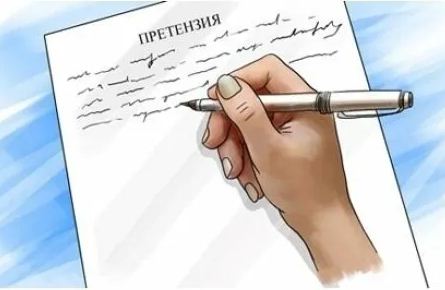 Алгоритм написания претензии для потребителейКонсультационный центр и пунктыпо защите прав потребителейЕдиный консультационный центр Роспотребнадзора –8-800-555-49-43г.Иркутск, ул.Трилиссера, 51,   8(395-2)22-23-88  Пушкина, 8,   8(395-2)63-66-22 zpp@sesoirk.irkutsk.ru.г.Ангарск, 95 кв. д.17   тел.8(395-5) 67-55-22 ffbuz-angarsk@yandex.ruг.Усолье-Сибирское, ул.Ленина, 73                           тел.8(395-43) 6-79-24 ffbuz-usolie-sibirskoe@yandex.ruг.Черемхово, ул.Плеханова, 1, тел.8(395-46) 5-66-38; ffbuz-cheremxovo@yandex.ruг.Саянск,  (обращаться в г.Иркутск)п.Залари (обращаться в г.Иркутск)г.Тулун(обращаться в г.Иркутск)г.Нижнеудинск, ул.Энгельса, 8                                    тел.8(395-57)7-09-53, ffbuz-nizhneudinsk@yandex.ru, г.Тайшет,ул.Старобазарная, 3-1н ,                                         тел. 8(395-63) 5-35-37; ffbuz-taishet@yandex.ruг.Братск (обращаться в г.Иркутск)г.Железногорск-Илимский, (обращаться в г.Иркутск, г.Усть-Кут)г.Усть-Илимск, лечебная зона, 6                                        тел.8(395-35) 6-44-46;ffbuz-u-ilimsk@yandex.ruг.Усть-Кут, ул.Кирова, 91, тел.8(395-65) 5-26-44;  ffbuz-u-kut@yandex.ruп. Усть-Ордынский, пер.1-й Октябрьский, 12тел. 8(395-41) 3-10-78ffbuz-u-obao@yandex.ru